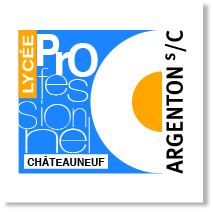 Recherche Serveur(se)Secteur d’activité : Description du poste : 
Recherche de 3 à 4 personnes pour effectuer le service d’un mariage au Foyer Rural de Thenay (36800)

De 19 à 2h du matin (voir plus tard)
Poste à pourvoir : le 25 Aout 2018Profil du candidat : Professionnel motivé 3 à 4 ans d’expérienceContacts : Mme PEDERSEN Aurore : 06.72.14.08.80  Mr MACHUETTE :  06.79.33.20.66
En cas de non réponse, laissez-nous un message.